Czy wiesz, jakie lampy solarne do ogrodu wybrać?Zastanawiasz się nad korzystaniem z energii solarnej, ale nie jesteś pewien czy będzie ona odpowiednia?Na czym polega energia solarna?W poniższym wpisie postaramy przedstawić lampy solarne oraz zastanowimy się nad tym, jakie lampy solarne do ogrodu wybrać. Są one coraz częściej spotykanymi produktami w wielu ogrodach, ponieważ zastosowanie technologii energii odnawialnej staje się coraz bardziej modne i opłacalne. Zazwyczaj tego typu lampy korzystają z energii odnawialnej, a w sytuacji, kiedy akumulator nie uzyskuje światła słonecznego, pobiera alternatywnie prąd. Dlatego właśnie jest to idealne rozwiązanie dla osób, poszukujących optymalnych rozwiązań.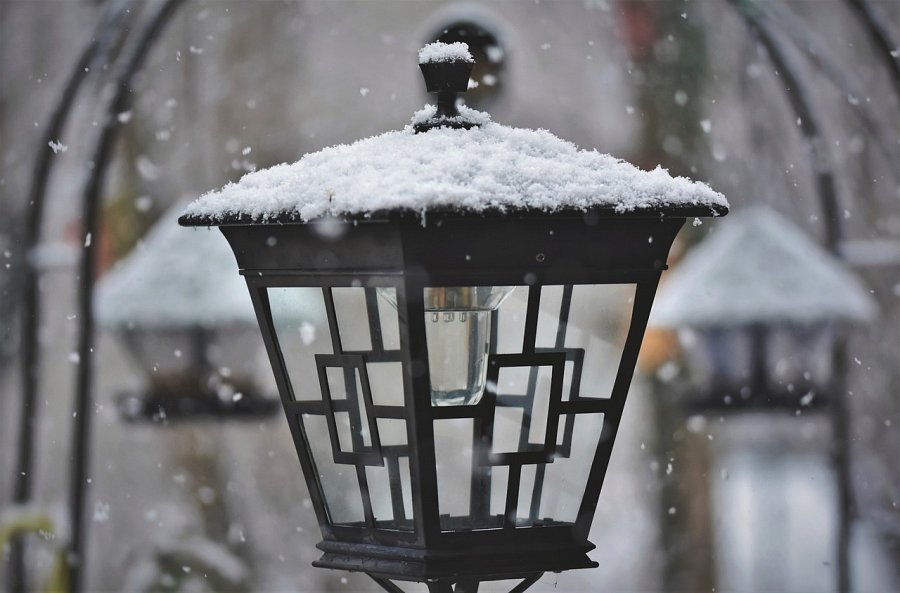 Jakie lampy solarne do ogrodu będą najlepsze?Jeśli nie wiesz jakie lampy solarne do ogrodu wybrać, powinieneś wziąć pod uwagę kilka czynników, które są bezpośrednio związane z tego typu produktami. Po pierwsze zastanów się nad wielkością powierzchni, ponieważ ważne jest, aby została ona oświetlona w odpowiednim stopniu. Dlatego wybierz prawidłową moc oświetleniową. Następnie zwróć uwagę na umiejscowienie takiej lampy, najlepszym rozwiązaniem jest zamontowanie jej w taki sposób, aby słońce mogło dostarczać jej światła cały czas. 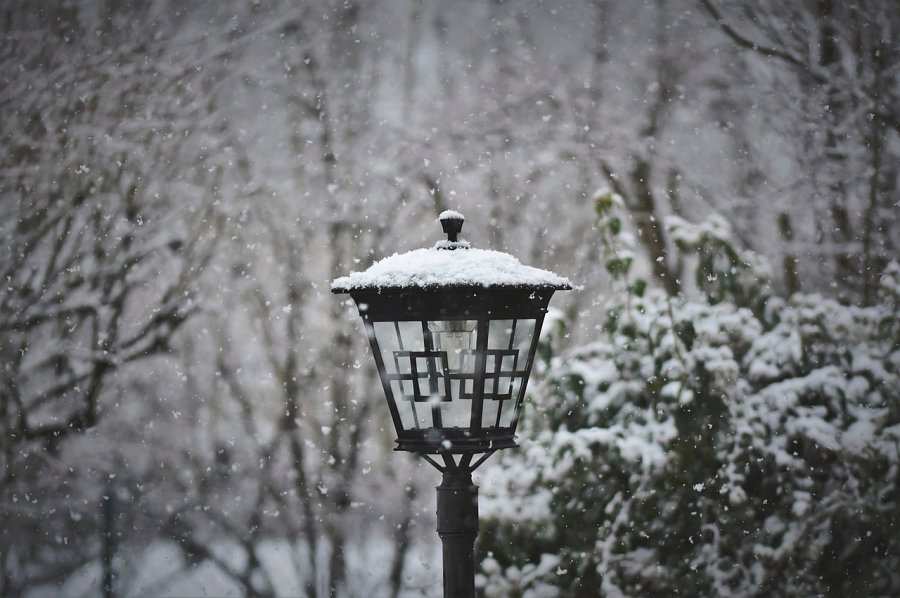 Czy lampy solarne są opłacalne?Lampy solarne to świetny sposób na oświetlenie ogrodu i stworzenie przyjaznej przestrzeni dla ludzi. Dlatego naszym zdaniem są bardzo opłacalne. Mają wiele zalet, ponieważ są przyjazne dla środowiska, również łatwe w instalacji i posiadają niskie koszta. Nie jesteś pewien, czy ten produkt jest dla Ciebie i jakie lampy solarne do ogrodu wybrać? To doskonała alternatywa dla standardowych nośników energii, związanych z prądem lub innymi źródłami energetycznymi. Możemy je wykorzystywać na różne sposoby. Przykładowo jako oświetlenia dekoracyjnego wokół domu, ale również jako oświetlenia awaryjnego podczas przerw w dostawie prądu, co jest wspaniałą zaletą. 